Рекомендации специалистов как себя вести в ситуации стрельбы в общественном месте.

В 9 из 10 случаев психология стреляющего простая, за короткий промежуток времени поразить как можно больше мишеней. Исходя из этого стрельба ведётся без разбора по всем доступным живым мишеням. А значит просьбы, мольбы о пощаде не найдут отклика у стреляющего, а крики лишь привлекут его внимание.

Для сохранения жизни специалистами выведены наиболее эффективные 2 правила
Беги
Прячься

Бежать:
При звуках стрельбы или хлопков, похожих на стрельбу, необходимо быстро понять откуда идёт звук и не теряя времени бежать от стрельбы и стреляющего.
«Игра в пожарного» - это привычка в любых помещения запоминать, где вход/выход и продумывать возможные вариант экстренного покидания этого помещения (стрельба, пожар, землетрясение).

 Бежать необходимо короткими, быстрыми и зигзагообразными спринтами. Быстрые зигзагообразные перебежки затрудняют прицеливание и попадание. Три шага вперед, один вбок, четыре перед - один вбок.;
Не бежать по прямой;
Бег группой не только привлекает внимание, но и упрощает попадание;
 Бежать надо одному или разбегаться в разные стороны;
 Если стрельба ведётся в помещении, то желательно выбежать на улицу, однако стреляющий будет готов, что масса людей направится к выходу и вероятность того, что он это учтёт очень высокая. Так что воспользоваться запасным выходом, при возможности, было бы разумнее.
Останавливаться для видеосъемки происходящего опасно для жизни и глупо.

Прятаться:
Если стреляют рядом или в вашу сторону, то падайте. В тех случаях, когда стреляющийся не добивает своих жертв, притвориться мёртвым - это может спасти жизнь. Падать надо быть готовым и в грязь, и в пыль, и на асфальт. Не бояться испачкаться или повредить одежду. На кону ваша жизнь и ваша задача ее уберечь.
Далее, убедившись, что стреляющий ушёл или сместил фокус внимания, оценив обстановку надо ползти за укрытие. За колонну, за угол или иное укрытие способное защитить от пули.
Прятаться за занавеской не лучшая идея;
Машина - как укрытие хороша только в фильмах, на деле же не пробивается насквозь у неё лишь моторный отсек. Так что если что, прятаться надо за передней частью автомобиля.
Если стрельба происходит в помещении, а возможности сразу его покинуть нет, то необходимо
 выключив звук у телефона;
 не создавая лишнего шума;
направиться аккуратными перебежками в сторону запасного выхода, (столовой там обычно есть отлётный вход/выход) или прятаться по кабинетам. Важно надежно запереть кабинет изнутри или подпереть его всем, чем только можно избежав проникновения внутрь стреляющего.
 Действовать быстро;
 Не шуметь;
 Выключить свет в помещении;
 при баррикадировании двери, по возможности, не находиться напротив двери. Чтоб возможный выстрел через дверь не причинил вреда;

Обычно стреляющий идёт туда, где шум и скопление народа. Искать кого-то по закрытым кабинетам или заниматься вскрытием закрытых дверей для них это трата времени. Так что при отсутствии возможности покинуть здание вне зоны видимости стреляющего и надежно забаррикадировавшись в кабинете - дождаться помощи или тихо вызывать помощь по телефону разумно.

Любые заявления одноклассников, коллег, знакомых, друзей о желании убить кого-то или взорвать что-то - требуют повышенного внимания, участия и мер. Для сохранения жизни лучше сообщить о таком намерении правоохранителям
ПОЗВОНИТЬ В ПОЛИЦИЮ или на номер 112 может каждый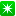 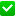 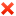 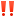 